ПРАВИЛА КОНТРОЛЯв области саморегулированияАссоциация «СпецСтройРеконструкция»(Редакция №8)Москва 2017 г.РедакцииРешение Общего собрания членов НП ССР «СпецСтройРеконструкция»
Протокол №3 от 03 ноября  2009 г.Решение Общего собрания членов СРО НП ССР «СпецСтройРеконструкция»
Протокол №9 от 02 августа  2011 г.Решение Общего собрания членов СРО НП ССР «СпецСтройРеконструкция»
Протокол №11от 27 февраля  2013 г.Решение Общего собрания членов СРО НП ССР «СпецСтройРеконструкция»
Протокол №12 от 26 февраля  2014 г.Решение Общего собрания членов СРО НП ССР «СпецСтройРеконструкция»
Протокол №13 от 31 марта 2015 г.Решение Общего собрания членов Ассоциации «СпецСтройРеконструкция»
Протокол №15 от 26 мая 2016 г.Решение Общего собрания членов Ассоциации «СпецСтройРеконструкция»
Протокол №16 от 31 августа 2016 г.Решение Общего собрания членов Ассоциации «СпецСтройРеконструкция» Протокол №17 от 16 февраля 2017 г.ОГЛАВЛЕНИЕ1.	Общие положения	42.	Предмет контроля Ассоциации	43.	Плановые проверки	44.	Внеплановые проверки	55.	Порядок проведения проверок	66.	Заключительные положения	8Приложение 1	9Приложение 2	10Приложение 3	11Приложение 4	12Приложение 5	26Общие положенияПравила контроля в области саморегулирования (далее – Правила) разработаны в соответствии с Градостроительным кодексом Российской Федерации, Федеральным законом от 01.12.2006 № 315-ФЗ «О саморегулируемых организациях», Федеральным законом от 26.12.2008 № 294-ФЗ «О защите прав юридических лиц и индивидуальных предпринимателей при осуществлении государственного контроля (надзора) и муниципального контроля». Целью контроля является выявление и предупреждение нарушений правил и требований, установленных в отношении юридических лиц и индивидуальных предпринимателей, являющихся членами Ассоциации «СпецСтройРеконструкция» (далее – Ассоциация), а также нарушений в процессе их деятельности.Предмет контроля АссоциацииПредметом контроля в соответствии с настоящими Правилами является соблюдение членами Ассоциации:Требований к выдаче свидетельства о допуске видам работПравил саморегулирования АссоциацииТребований стандартов АссоциацииТребований технических регламентовКонтроль в области соблюдения членами Ассоциации правил саморегулирования Ассоциации, требований стандартов Ассоциации, требований технических регламентов осуществляется Комитетом контроля Ассоциации.Контроль в области соответствия членов Ассоциации Требованиям к выдаче Свидетельства о допуске к видам работ осуществляется Отделом контроля Ассоциации.Контроль в отношении членов Ассоциации осуществляется путем проведения плановых и внеплановых проверок.Планы проверок разрабатываются Комитетом контроля и Отделом контроля, согласовываются с Генеральным директором и утверждаются Советом Ассоциации.Плановые проверкиПлановые проверки в части соблюдения членами Ассоциации требований стандартов и правил Ассоциации, а так же требований технических регламентов проводятся не реже чем один раз в три года и не чаще чем один раз в год.Плановые проверки в части соответствия членов Ассоциации Требованиям к выдаче Свидетельства о допуске проводятся не реже чем один раз в год.Совет Ассоциации утверждает план проверок осуществления членами Ассоциации предпринимательской или профессиональной деятельности (Приложение 1), а также принимает решение о внесении в план изменений. План проверок в течение трех дней после его утверждения размещается на официальном сайте Ассоциации. Для проведения плановой проверки издается приказ Генерального директора Ассоциации (Приложение 2).После издания приказа Генерального директора Ассоциации о проведении плановой проверки проверяемому члену Ассоциации направляется любым доступным способом уведомление о проведении проверки (Приложение 3) не позднее чем в течение десяти рабочих дней до начала ее проведения. Плановая проверка может быть перенесена на основании заявления члена Ассоциации, содержащего объективные причины переноса проверки. В этом случае на заседании Совета Ассоциации рассматривается вопрос о переносе срока плановой проверки, вносятся соответствующие изменения в план проверок, и издается приказ Генерального директора о переносе срока плановой проверки.Член Ассоциации, без уважительных причин уклоняющийся от проведения проверки, может быть привлечен к дисциплинарной ответственности в соответствии с локальными нормативными актами Ассоциации.Внеплановые проверкиВнеплановая проверка назначается в следующих случаях:при получении жалоб (обращений, заявлений) от физических и юридических лиц, органов государственной власти и органов местного самоуправления о нарушениях, рассмотрение которых относится к сфере деятельности Комитета контроля Ассоциации;при получении жалоб (обращений, заявлений) от физических и юридических лиц, органов государственной власти и органов местного самоуправления о нарушениях, рассмотрение которых относится к сфере деятельности Отдела контроля Ассоциации;по истечении срока исполнения членом Ассоциации ранее выданного предписания об устранении выявленного нарушения;Для проведения внеплановой проверки издается приказ Генерального директора Ассоциации (Приложение 2).При проведении внеплановой проверки на основании жалобы (обращения, заявления) предмет проверки не может выходить за пределы фактов, изложенных в ней.Жалобы (обращения, заявления) на действия членов Ассоциации подлежат рассмотрению не позднее чем в месячный срок со дня их поступления с участием лица, направившего такую жалобу.Жалобы (обращения, заявления), не позволяющие установить лицо, обратившееся в Ассоциацию, а также не содержащие сведений о нарушении требований, являющихся предметом деятельности Комитета контроля, не могут служить основанием для проведения внеплановой проверки.Жалоба (обращения, заявления), направляемые в Ассоциацию, должны содержать соответствующие обоснования с приложением подтверждающих документов.После издания приказа Генерального директора Ассоциации о проведении внеплановой проверки проверяемому члену Ассоциации направляется любым доступным способом уведомление о проведении проверки (Приложение 3) не позднее, чем за 24 часа до начала ее проведения.Порядок проведения проверокПроверка в области соблюдения членами Ассоциации Правил саморегулирования Ассоциации, Правил контроля в области саморегулирования, требований стандартов Ассоциации, требований технических регламентов предполагает обязательный выезд на место нахождения органов управления члена Ассоциации и место деятельности члена Ассоциации (строительных площадок, объектов строительства).Датой начала проверки является дата фактического допуска лиц, осуществляющих проверку, к материалам и информации, являющихся предметом проверки.Проверка в части соответствия членов Ассоциации Требованиям к выдаче Свидетельства о допуске к видам работ является документарной. Проверка проводится при приеме в члены Ассоциации, а также не реже одного раза в год в соответствии с утвержденным планом проверок.Документы, представляются в виде копий, заверенных печатью и подписью уполномоченного лица члена Ассоциации.При приеме кандидата в члены Ассоциации до представления на Совет Ассоциации Акта проверки (Приложение 4) проводится проверка с выездом на место нахождения органов управления организации. Целью данной проверки является контроль соответствия представленных документов оригиналам документов члена Ассоциации.Срок проведения выездной проверки при выезде на место нахождения органов управления члена Ассоциации не может превышать пяти рабочих дней, при выезде на место деятельности члена Ассоциации – двадцати рабочих дней. В исключительных случаях, связанных с необходимостью проведения сложных и (или) длительных исследований, испытаний, специальных экспертиз и расследований, срок проведения выездной проверки может быть продлен, но не более чем на двадцать рабочих дней.Перед проверкой члену Ассоциации направляется уведомление о проведении проверки (Приложение 3).Член Ассоциации, в отношении которого проводится проверка, обязан предоставить возможность ознакомиться с документами, связанными с предметом проверки, а также обеспечить доступ на территорию органов управления организации, объектов строительства, зданий, сооружений, помещений, к используемому оборудованию, транспортным средствам. При необходимости член Ассоциации обеспечивает присутствие руководителей, специалистов и начальников подразделений, участвующих в  выполнение заявленных видов работ, указанных в Свидетельстве о допуске к видам работ.Проверка по поступившей жалобе (обращению, заявлению).Жалоба (обращения, заявления), направляемые в Ассоциацию, а так же иная информация о нарушениях членов Ассоциации, подлежат рассмотрению не позднее чем в месячный срок со дня их поступления. Днем поступления является дата регистрации данной жалобы (обращения, заявления).После анализа сведений, содержащихся в жалобе (обращении, заявлении), принимается одно из следующих решений:о проведении проверки или служебного расследования;об отказе в проведении проверки или служебного расследования, если предмет жалобы отсутствует либо выходит за рамки деятельности Ассоциации; о получении от заявителя дополнительной информации в случае, если содержащихся в жалобе (обращении, заявлении) сведений недостаточно для принятия одного из указанных выше решений.По результатам проведенной проверки составляется Акт проверки (Приложение 5).Акт проверки должен содержать следующую информацию:дата, номер и место составления Акта проверки;основания принятия решения о проведении проверки;наименование члена Ассоциации, в отношении которого проводится проверка;сроки и место проведения проверки;перечень лиц проводящих проверку, с указанием их должностей;сведения о результатах проверки, в том числе о выявленных нарушениях;выводы о наличии или об отсутствии нарушений в работе члена Ассоциации, соответствии члена Ассоциации требованиям стандартов и правилам Ассоциации, требованиям законодательства Российской Федерации.К Акту проверки, при необходимости, прилагаются протоколы или заключения проведенных исследований, испытаний и экспертиз, протоколы отбора материалов, объяснения работников организации (индивидуального предпринимателя) – членов Ассоциации, на которых возлагается ответственность за нарушения и иные связанные с результатами проверки документы или их копии.Акт проверки составляется в 2-х экземплярах:	Один экземпляр Акта проверки вручается под расписку представителю члена Ассоциации, в отношении которого проводилась проверка, или направляется по почте с уведомлением о вручении адресату. 	Второй экземпляр Акта проверки хранится в архиве Ассоциации в течение срока, установленного действующим законодательством.В случае несогласия с фактами, выводами, предложениями, изложенными в Акте проверки член Ассоциации, в отношении которого проводилась проверка, в течение пятнадцати дней с момента получения Акта проверки вправе представить в Ассоциацию (в письменной форме) возражения в отношении Акта проверки в целом или его части с приложением подтверждающих документов. В случае выявления нарушений требований технических регламентов или проектной документации при выполнении работ по строительству, реконструкции, капитальному ремонту объектов капитального строительства, указанных в части 3 статьи 54 Градостроительного кодекса Российской Федерации и принятии решения о применении к нарушителю мер дисциплинарного воздействия, уведомление о данном факте в течение пяти рабочих дней направляется в федеральный орган исполнительной власти, уполномоченный на осуществление государственного строительного надзора. При выявлении вышеуказанных нарушений на иных объектах капитального строительства уведомление направляется в орган исполнительной власти субъекта Российской Федерации, уполномоченный на осуществление государственного строительного надзора.Информация о результатах проверки опубликовывается на сайте Ассоциации в сети «Интернет» в срок, установленный федеральными законами.Сведения о запланированных и проведенных Ассоциацией  проверках деятельности членов и о результатах этих проверок ежегодно направляются в уполномоченный федеральный орган исполнительной власти, осуществляющий функции по государственному надзору за деятельностью саморегулируемых организаций в установленной сфере деятельности.Заключительные положенияПравила контроля в области саморегулирования вступают в силу с момента утверждения Общим собранием членов Ассоциации.Правила контроля, а также изменения и дополнения, внесенные в них, принимаются (утверждаются) Общим собранием членов Ассоциации в порядке, установленным Уставом Ассоциации и подлежат размещению на сайте Ассоциации в сети «Интернет», а также направлению в государственный орган надзора за деятельностью Ассоциации.Приложение 1Ассоциация «СпецСтройРеконструкция»УТВЕЖДЕНОСоветом АссоциацииПротокол №____«___» _____________ 201__ г.План проверок на 201__г. _________________________________________________________________________________________________________________Приложение 2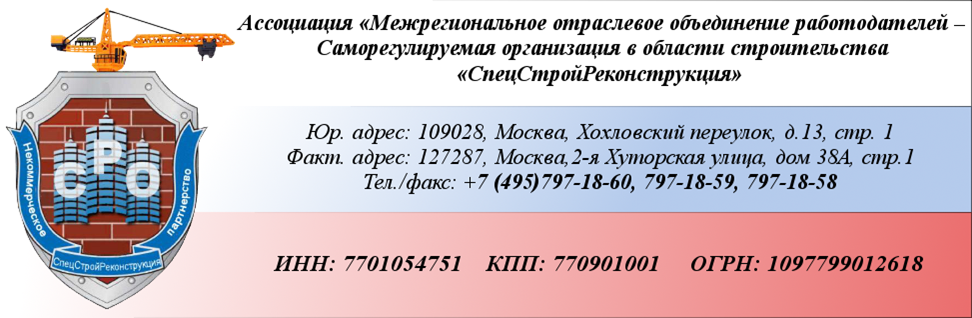 П Р И К А З«___» _____________ 201_ г.	№ _________г. МоскваО проведении плановой/внеплановой проверкинаименование организацииВо исполнение требований Федерального закона от 29.12.2004 г. №190-ФЗ «Градостроительный кодекс Российской Федерации», Федерального закона от 01.12.2007 г. №315-ФЗ «О саморегулируемых организациях», а также в соответствии с Правилами контроля в области саморегулирования Ассоциации «СпецСтройРеконструкция»ПРИКАЗЫВАЮ:В период с «___» _____________ по «___»_____________ 201_ г. провести плановую/внеплановую проверку ____________________________________________________.	наименование организацииДля проведения проверки назначить комиссию в составе:Главному бухгалтеру обеспечить выделение необходимых финансовых средств для проведения проверки.Контроль за исполнением настоящего приказа оставляю за собой.Генеральный директор	Н.А. ШаповПриложение 3______________201__ г. № ________Уведомление о проведении плановой/внеплановой проверкиГенеральному директору __________________________________наименование организации__________________________________ФИО руководителя организацииE-Mail: ___________________________Уважаемый ________________________________________________!Настоящим уведомляем, что в соответствии с приказом Генерального директора Ассоциации «СпецСтройРеконструкция» от «______» ____________________ 201__ г. №______________ в период с ____ по _____ 201__ г. будет проводиться проверка Вашей организации по адресу: __________________________________________________________________________________Проверке подлежат:  __________________________________________________________ __________________________________________________________________________________В соответствии с требованиями ч. 7 ст. 9 Федерального закона от 01.12.2007 г. №315-ФЗ «О саморегулируемых организациях», в целях содействия в проведении проверки прошу Вас в срок до «___» ____________ 201_ г.подготовить документы и материалы, подлежащие проверке;провести организационные мероприятия, необходимые для: _____________________________________________________________________________________________________________________________________________________________________________________;выделить отдельное служебное помещение для лиц, уполномоченных на проведение проверки, оборудовав его организационно-техническими средствами.Приложения:	1. Копия приказа о проведении проверки.2. Перечень документов, подлежащих проверке.Генеральный директор 	Н.А. ШаповИсп. Тел. Приложение 4Акт №проверки соответствия Требованиям к выдаче свидетельства о допуске к видам работ,которые оказывают влияние на безопасность объектов капитального строительства, Ассоциации «СпецСтройРеконструкция» Полное наименование организации:  __________________________________________________________________________________Сокращённое наименование организации:__________________________________________________________________________________ИНН:   ___________________   ОГРН:    ______________________________________________Юридический адрес (в соответствии с юридическими документами):__________________________________________________________________________________Фактический адрес:__________________________________________________________________________________Электронная почта: _______________________________________________________________Телефон (рабочий, мобильный), факс: ____________________________________________________Ранее выданные Свидетельства:Протокол № ______________ Свидетельство:  _____________________________________ Протокол № ______________ Свидетельство:  _____________________________________ Причина заявления на получение Свидетельства:Первичное получение СвидетельстваИзменение перечня видов работРеорганизация ЗаявителяИзменение идентификационных сведений ЗаявителяИзменение суммы договора по организации строительстваПриведение в соответствие с Приказом №356 Ростехнадзора от 05.07.2011 г.1. Квалификация Руководителей и ответственных сотрудников организации:*) дополнительно заявленный специалист______________________________________________________________________________________________________________________________________________________________2. Представление Уставных документов (заверенных): *для всех ООО, зарегистрированных до 01.07.2009 в соответствии с 312-ФЗ3. Имеющиеся Лицензии, Сертификаты, Допуски других СРО:регистрационный №____________   дата выдачи __________   срок действия ____________4. Виды работ, и специалисты, заявляемые для получения свидетельства о допуске Общее количество квалифицированных ИТР, заявленное соискателем по документам:Общее количество квалифицированных рабочих, заявленное соискателем по документам:Общее количество заявленных групп работ:                                      видов работ:5. Наличие договора страхования гражданской ответственности за причинения вреда  вследствие недостатков работ, оказывающих влияние на безопасность объектов капитального строительства6. Отметка об уплате взносов: 7. Осуществление выездной проверки:проводилась / не проводиласьДата проведения:№ Акта и Предписания:Вид проверки:	плановая/внеплановаяРезультат проведения выездной проверки: 8. Заключение:Организация ________________________________________________________ соответствует Требованиям Ассоциации «СпецСтройРеконструкция» к выдаче свидетельства о допуске к видам работ, которые оказывают влияние на безопасность объектов капитального строительства, и может получить свидетельство о допуске к выполнению следующих видов работ:Организация ________________________________________________________________ вправе осуществлять работы в области строительства, реконструкции и капитального ремонта объектов капитального строительства со стоимостью работ по одному договору строительного подряда, не превышающей ___________________________________________________ рублей. Проверку провел:Приложение 5АКТ № _____проверки (место составления) 	«____» _____________ 201___ В ходе  проверки установлено:Рекомендации по результатам проверки:Об  устранении вышеуказанных нарушений необходимо своевременно сообщить в Ассоциацию «СпецСтройРеконструкция».	В случае  неустранения  нарушений в установленные сроки к Вашей организации могут быть  применены меры дисциплинарного воздействия.Настоящий акт составлен в _____ экземплярах, имеющих равную юридическую силу.Приложения:Подписи лиц, проводивших проверку:С актом ознакомлен, экземпляр акта получен:Правила контроля Ассоциация «СпецСтройРеконструкция»Дата ввода: 03.11.2009Дата редакции: 26.05.2016№ п/пФилиал/ПредставительствоНаименованиечлена АссоциацииИННДата проведения последней выездной проверкиДата проведения последней документарной проверки1-й квартал1-й квартал1-й квартал2-й квартал2-й квартал2-й квартал3-й квартал3-й квартал3-й квартал4-й квартал4-й квартал4-й кварталПредмет проверки№ п/пФилиал/ПредставительствоНаименованиечлена АссоциацииИННДата проведения последней выездной проверкиДата проведения последней документарной проверки январьфевральмартапрельмайиюньиюльавгустсентябрьоктябрьноябрьдекабрьПредмет проверкипредседатель комиссии:должность, ФИО сотрудникадолжность, ФИО сотрудникачлены комиссии:должность, ФИО сотрудникадолжность, ФИО сотрудникадолжность, ФИО сотрудникадолжность, ФИО сотрудникадолжность, ФИО сотрудникадолжность, ФИО сотрудникас задачей проверить соблюдение организациейс задачей проверить соблюдение организациейУтверждаюНачальник Отдела контроля/Руководитель филиалаАссоциации «СпецСтройРеконструкция»____________________      ___________________«____» __________________ 201__ г.№ п/пДолжность, ФИООбразование высшее/среднееПрофильное/ непрофильноеФорма трудовых отношенийПовышение квалификацииАттестация (ЕСА)1234*5 Вид документаУставСвидетельство  ОГРНСвидетельство ИННСвидетельствоо внесении записи в ЕГРЮЛСвидетельство о перерегистрации ООО (*)Наличие (есть/нет)Заявляемые виды и количество работЗаявляемые виды и количество работЗаявляемые виды и количество работЗаявляемые виды и количество работЗаявляемое кол-во специалистов на вид работЗаявляемое кол-во специалистов на вид работЗаявляемое кол-во специалистов на вид работЗаявляемое кол-во специалистов на вид работВиды работВиды работКол-во работ в группеКол-во работ заявленоС высшим образованием и стажем больше 3 летС высшим образованием и стажем больше 3 летСо средне-проф. и стажем более 5 летСо средне-проф. и стажем более 5 летВиды работВиды работКол-во работ в группеКол-во работ заявленона пост. основена срочной основе на пост. основена срочной основе 1Геодезические работы, выполняемые на строительных площадках22Подготовительные работы43Земляные работы74Устройство скважин55Свайные работы. Закрепление грунтов96Устройство бетонных и железобетонных монолитных конструкций37Монтаж сборных бетонных и железобетонных конструкций38Буровзрывные работы при строительстве19Работы по устройству каменных конструкций310Монтаж металлических конструкций611Монтаж деревянных конструкций212Защита строительных конструкций, трубопроводов и оборудования (кроме магистральных и промысловых трубопроводов)1213Устройство кровель314Фасадные работы215Устройство внутренних инженерных систем и оборудования зданий и сооружений616Устройство наружных сетей водопровода417Устройство наружных сетей канализации718Устройство наружных сетей теплоснабжения519Устройство наружных сетей газоснабжения, кроме магистральных1020Устройство наружных электрических сетей и линий связи1321Устройство объектов использования атомной энергии722Устройство объектов нефтяной и газовой промышленности1223Монтажные работы3624Пусконаладочные работы3225Устройство автомобильных дорог и аэродромов826Устройство железнодорожных и трамвайных путей827Устройство тоннелей, метрополитенов728Устройство шахтных сооружений529Устройство мостов, эстакад и путепроводов730Гидротехнические работы, водолазные работы1131Промышленные печи и дымовые трубы532Работы по осуществлению строительного контроля привлекаемым застройщиком или заказчиком на основании договора юридическим лицом или индивидуальным предпринимателем1433Работы по организации строительства, реконструкции и капитального ремонта привлекаемым застройщиком или заказчиком на основании договора юридическим лицом или индивидуальным предпринимателем (генеральным подрядчиком)1334Работы по осуществлению строительного контроля застройщиком, либо привлекаемым застройщиком или заказчиком на основании договора юридическим лицом или индивидуальным предпринимателем при строительстве, реконструкции и капитальном ремонте  объектов использования атомной энергии (виды работ № 23.7, 24.32, группа видов работ № 21).(п.34. введен Приказом Минрегионразвития РФ от 23.06.2010 г. № 294)1Наименование страховой компании№ договораСтраховая суммаФраншиза условнаяСрок действияЗамечание по страхованиюКомпенсационный фонд возмещения вредаКомпенсационный фонд возмещения вредаВступительный взносВступительный взносЧленские взносыдатасуммадатасуммаЗадолженность – есть/нетI. Виды работ, которые оказывают влияние на безопасность объектов капитального строительства (кроме особо опасных и технически сложных объектов, объектов использования атомной энергии)1. Геодезические работы, выполняемые на строительных площадках1.1. Разбивочные работы в процессе строительства 1.2. Геодезический контроль точности геометрических параметров зданий и сооружений 2. Подготовительные работы 2.1. Разборка (демонтаж) зданий и сооружений, стен, перекрытий, лестничных маршей и иных конструктивных и связанных с ними элементов или их частей 2.2. Строительство временных: дорог; площадок; инженерных сетей и сооружений 2.3. Устройство рельсовых подкрановых путей и фундаментов (опоры) стационарных кранов2.4. Установка и демонтаж инвентарных наружных и внутренних лесов, технологических мусоропроводов 3. Земляные работы 3.1. Механизированная разработка грунта 3.2. Разработка грунта и устройство дренажей в водохозяйственном строительстве3.3. Разработка грунта методом гидромеханизации3.4. Работы по искусственному замораживанию грунтов3.5. Уплотнение грунта катками, грунтоуплотняющими машинами или тяжелыми трамбовками  3.6. Механизированное рыхление и разработка вечномерзлых грунтов3.7. Работы по водопонижению, организации поверхностного стока и водоотвода4. Устройство скважин 4.2. Бурение и обустройство скважин (кроме нефтяных и газовых скважин)4.3. Крепление скважин трубами, извлечение труб, свободный спуск или подъем труб из скважин4.4. Тампонажные работы4.5. Сооружение шахтных колодцев5. Свайные работы. Закрепление грунтов 5.1. Свайные работы, выполняемые с земли, в том числе в морских и речных условиях5.2. Свайные работы, выполняемые в мерзлых и вечномерзлых грунтах5.3. Устройство ростверков5.4. Устройство забивных и буронабивных свай5.5. Термическое укрепление грунтов5.6. Цементация грунтовых оснований с забивкой инъекторов5.7. Силикатизация и смолизация грунтов5.8. Работы по возведению сооружений способом "стена в грунте"5.9. Погружение и подъем стальных и шпунтованных свай6. Устройство бетонных и железобетонных монолитных конструкций 6.1. Опалубочные работы6.2. Арматурные работы6.3. Устройство монолитных бетонных и железобетонных конструкций7. Монтаж сборных бетонных и железобетонных конструкций 7.1. Монтаж фундаментов и конструкций подземной части зданий и сооружений7.2. Монтаж элементов конструкций надземной части зданий и сооружений, в том числе колонн, рам, ригелей, ферм, балок, плит, поясов, панелей стен и перегородок7.3. Монтаж объемных блоков, в том числе вентиляционных блоков, шахт лифтов и мусоропроводов, санитарно-технических кабин8. Буровзрывные работы при строительстве 9. Работы по устройству каменных конструкций 9.1. Устройство конструкций зданий и сооружений из природных и искусственных камней, в том числе с облицовкой 9.2. Устройство конструкций из кирпича, в том числе с облицовкой 9.3. Устройство отопительных печей и очагов 10. Монтаж металлических конструкций 10.1. Монтаж, усиление и демонтаж конструктивных элементов и ограждающих конструкций зданий и сооружений10.2. Монтаж, усиление и демонтаж конструкций транспортных галерей10.3. Монтаж, усиление и демонтаж резервуарных конструкций10.4. Монтаж, усиление и демонтаж мачтовых сооружений, башен, вытяжных труб10.5. Монтаж, усиление и демонтаж технологических конструкций10.6. Монтаж и демонтаж тросовых несущих конструкций (растяжки, вантовые конструкции и прочие)11. Монтаж деревянных конструкций 11.1. Монтаж, усиление и демонтаж конструктивных элементов и ограждающих конструкций зданий и сооружений, в том числе из клееных конструкций 11.2. Сборка жилых и общественных зданий из деталей заводского изготовления комплектной поставки 12. Защита строительных конструкций, трубопроводов и оборудования (кроме магистральных и промысловых трубопроводов ) 12.1. Футеровочные работы12.2. Кладка из кислотоупорного кирпича и фасонных кислотоупорных керамических изделий12.3. Защитное покрытие лакокрасочными материалами 12.4. Гуммирование (обкладка листовыми резинами и жидкими резиновыми смесями)12.5. Устройство оклеечной изоляции12.6. Устройство металлизационных покрытий12.7. Нанесение лицевого покрытия при устройстве монолитного пола в помещениях с агрессивными средами12.8. Антисептирование деревянных конструкций12.9. Гидроизоляция строительных конструкций12.10. Работы по теплоизоляции зданий, строительных конструкций и оборудования12.11. Работы по теплоизоляции трубопроводов 12.12. Работы по огнезащите строительных конструкций и оборудования13. Устройство кровель 13.1. Устройство кровель из штучных и листовых материалов 13.2. Устройство кровель из рулонных материалов 13.3. Устройство наливных кровель 14. Фасадные работы 14.1. Облицовка поверхностей природными и искусственными камнями и линейными фасонными камнями 14.2. Устройство вентилируемых фасадов 15. Устройство внутренних инженерных систем и оборудования зданий и сооружений 15.1. Устройство и демонтаж системы водопровода и канализации 15.2. Устройство и демонтаж системы отопления 15.3. Устройство и демонтаж системы газоснабжения15.4. Устройство и демонтаж системы вентиляции и кондиционирования воздуха 15.5. Устройство системы электроснабжения 15.6. Устройство электрических и иных сетей управления системами жизнеобеспечения зданий и сооружений 16. Устройство наружных сетей водопровода 16.1. Укладка трубопроводов водопроводных16.2. Монтаж и демонтаж запорной арматуры и оборудования водопроводных сетей16.3. Устройство водопроводных колодцев, оголовков, гасителей водосборов16.4. Очистка полости и испытание трубопроводов водопровода17. Устройство наружных сетей канализации 17.1. Укладка трубопроводов канализационных безнапорных17.2. Укладка трубопроводов канализационных напорных17.3. Монтаж и демонтаж запорной арматуры и оборудования канализационных сетей17.4. Устройство канализационных и водосточных колодцев17.5. Устройство фильтрующего основания под иловые площадки и поля фильтрации17.6. Укладка дренажных труб на иловых площадках17.7. Очистка полости и испытание трубопроводов канализации18. Устройство наружных сетей теплоснабжения 18.1. Укладка трубопроводов теплоснабжения с температурой теплоносителя до 115 градусов Цельсия18.2. Укладка трубопроводов теплоснабжения с температурой теплоносителя 115 градусов Цельсия и выше18.3. Монтаж и демонтаж запорной арматуры и оборудования сетей теплоснабжения18.4. Устройство колодцев и камер сетей теплоснабжения18.5. Очистка полости и испытание трубопроводов теплоснабжения19. Устройство наружных сетей газоснабжения, кроме магистральных19.1. Укладка газопроводов с рабочим давлением до 0,005 МПа включительно19.2. Укладка газопроводов с рабочим давлением от 0,005 МПа до 0,3 МПа включительно19.3. Укладка газопроводов с рабочим давлением от 0,3 МПа до 1,2 МПа включительно (для природного газа), до 1,6 МПа включительно (для сжиженного углеводородного газа)19.4. Установка сборников конденсата гидрозатворов и компенсаторов на газопроводах19.5. Монтаж и демонтаж газорегуляторных пунктов и установок19.6. Монтаж и демонтаж резервуарных и групповых баллонных установок сжиженного газа19.7. Ввод газопровода в здания и сооружения19.8. Монтаж и демонтаж газового оборудования потребителей, использующих природный и сжиженный газ19.9. Врезка под давлением в действующие газопроводы, отключение и заглушка под давлением действующих газопроводов19.10. Очистка полости и испытание газопроводов20. Устройство наружных электрических сетей и линий связи20.1. Устройство сетей электроснабжения напряжением до 1 кВ включительно 20.2. Устройство сетей электроснабжения напряжением до 35 кВ включительно20.3. Устройство сетей электроснабжения напряжением до 330 кВ включительно20.5. Монтаж и демонтаж опор для воздушных линий электропередачи напряжением до 35 кВ20.6. Монтаж и демонтаж опор для воздушных линий электропередачи напряжением до 500 кВ20.8. Монтаж и демонтаж проводов и грозозащитных тросов воздушных линий электропередачи напряжением до 35 кВ включительно20.9. Монтаж и демонтаж проводов и грозозащитных тросов воздушных линий электропередачи напряжением свыше 35 кВ20.10. Монтаж и демонтаж трансформаторных подстанций и линейного электрооборудования напряжением до 35 кВ включительно20.11. Монтаж и демонтаж трансформаторных подстанций и линейного электрооборудования напряжением свыше 35 кВ20.12. Установка распределительных устройств, коммутационной аппаратуры, устройств защиты20.13. Устройство наружных линий связи, в том числе телефонных, радио и телевидения 22. Устройство объектов нефтяной и газовой промышленности 22.1. Монтаж магистральных и промысловых трубопроводов22.2. Работы по обустройству объектов подготовки нефти и газа к транспорту22.3. Устройство нефтебаз и газохранилищ22.4. Устройство сооружений переходов под линейными объектами (автомобильные и железные дороги) и другими препятствиями естественного и искусственного происхождения22.5. Работы по строительству переходов методом наклонно-направленного бурения;22.6. Устройство электрохимической защиты трубопроводов22.7. Врезка под давлением в действующие магистральные и промысловые трубопроводы, отключение и заглушка под давлением действующих магистральных и промысловых трубопроводов22.8. Выполнение антикоррозийной защиты и изоляционных работ в отношении магистральных и промысловых трубопроводов22.10. Работы по строительству газонаполнительных компрессорных станций22.11. Контроль качества сварных соединений и их изоляция22.12. Очистка полости и испытание магистральных и промысловых трубопроводов23. Монтажные работы 23.1. Монтаж подъемно-транспортного оборудования23.2. Монтаж лифтов23.3. Монтаж оборудования тепловых электростанций23.4. Монтаж оборудования котельных23.5. Монтаж компрессорных установок, насосов и вентиляторов 23.6. Монтаж электротехнических установок, оборудования, систем автоматики и сигнализации 23.9. Монтаж оборудования нефте-, газоперекачивающих станций и для иных продуктопроводов23.10. Монтаж оборудования по сжижению природного газа23.11. Монтаж оборудования автозаправочных станций23.16. Монтаж оборудования объектов инфраструктуры железнодорожного транспорта 23.18. Монтаж оборудования гидроэлектрических станций и иных гидротехнических сооружений23.19. Монтаж оборудования предприятий электротехнической промышленности23.20. Монтаж оборудования предприятий промышленности строительных материалов23.21. Монтаж оборудования предприятий целлюлозно-бумажной промышленности23.22. Монтаж оборудования предприятий текстильной промышленности23.23. Монтаж оборудования предприятий полиграфической промышленности23.24. Монтаж оборудования предприятий пищевой промышленности 23.25. Монтаж оборудования театрально-зрелищных предприятий23.26. Монтаж оборудования зернохранилищ и предприятий по переработке зерна23.27. Монтаж оборудования предприятий кинематографии 23.28. Монтаж оборудования предприятий электронной промышленности и промышленности средств связи 23.29. Монтаж оборудования учреждений здравоохранения и предприятий медицинской промышленности 23.30. Монтаж оборудования сельскохозяйственных производств, в том числе рыбопереработки и хранения рыбы 23.31. Монтаж оборудования предприятий бытового обслуживания и коммунального хозяйства 23.32. Монтаж водозаборного оборудования, канализационных и очистных сооружений23.33. Монтаж оборудования сооружений связи23.36. Монтаж оборудования морских и речных портов 24. Пусконаладочные работы 24.1. Пусконаладочные работы подъемно-транспортного оборудования24.2. Пусконаладочные работы лифтов24.3. Пусконаладочные работы синхронных генераторов и систем возбуждения24.4. Пусконаладочные работы силовых и измерительных трансформаторов24.5. Пусконаладочные работы коммутационных аппаратов24.6. Пусконаладочные работы устройств релейной защиты24.7. Пусконаладочные работы автоматики в электроснабжении 24.8. Пусконаладочные работы систем напряжения и оперативного тока24.9. Пусконаладочные работы электрических машин и электроприводов24.10. Пусконаладочные работы систем автоматики, сигнализации и взаимосвязанных устройств 24.11. Пусконаладочные работы автономной наладки систем 24.12. Пусконаладочные работы комплексной наладки систем 24.13. Пусконаладочные работы средств телемеханики 24.14. Наладки систем вентиляции и кондиционирования воздуха 24.15. Пусконаладочные работы автоматических станочных линий24.16. Пусконаладочные работы станков металлорежущих многоцелевых с ЧПУ24.17. Пусконаладочные работы станков уникальных металлорежущих массой свыше 100 т24.18. Пусконаладочные работы холодильных установок 24.19. Пусконаладочные работы компрессорных установок24.20. Пусконаладочные работы паровых котлов24.21. Пусконаладочные работы водогрейных теплофикационных котлов 24.22. Пусконаладочные работы котельно-вспомогательного оборудования 24.23. Пусконаладочные работы оборудования водоочистки и оборудования химводоподготовки24.24. Пусконаладочные работы технологических установок топливного хозяйства24.25. Пусконаладочные работы газовоздушного тракта24.26. Пусконаладочные работы общекотельных систем и инженерных коммуникаций24.27. Пусконаладочные работы оборудования для обработки и отделки древесины24.28. Пусконаладочные работы сушильных установок24.29. Пусконаладочные работы сооружений водоснабжения24.30. Пусконаладочные работы сооружений канализации25. Устройство автомобильных дорог и аэродромов 25.1. Работы по устройству земляного полотна для автомобильных дорог, перронов аэропортов, взлетно-посадочных полос, рулежных дорожек25.2. Устройство оснований автомобильных дорог25.4. Устройства покрытий автомобильных дорог, в том числе укрепляемых вяжущими материалами25.6. Устройство дренажных, водосборных, водопропускных, водосбросных устройств25.7. Устройство защитных ограждений и элементов обустройства автомобильных дорог25.8. Устройство разметки проезжей части автомобильных дорог26. Устройство железнодорожных и трамвайных путей26.1. Работы по устройству земляного полотна для железнодорожных путей26.2. Работы по устройству земляного полотна для трамвайных путей26.3. Устройство верхнего строения железнодорожного пути26.4. Устройство водоотводных и защитных сооружений земляного полотна железнодорожного пути26.5. Монтаж сигнализации, централизации и блокировки железных дорог26.6. Электрификация железных дорог26.7. Закрепление грунтов в полосе отвода железной дороги26.8. Устройство железнодорожных переездов29. Устройство мостов, эстакад и путепроводов 29.1. Устройство монолитных железобетонных и бетонных конструкций мостов, эстакад и путепроводов29.2. Устройство сборных железобетонных конструкций мостов, эстакад и путепроводов29.3. Устройство конструкций пешеходных мостов29.4. Монтаж стальных пролетных строений мостов, эстакад и путепроводов29.5. Устройство деревянных мостов, эстакад и путепроводов29.6. Устройство каменных мостов, эстакад и путепроводов29.7. Укладка труб водопропускных на готовых фундаментах (основаниях) и лотков водоотводных30. Гидротехнические работы, водолазные работы 30.1. Разработка и перемещение грунта гидромониторными и плавучими земснарядами30.2. Рыхление и разработка грунтов под водой механизированным способом и выдачей в отвал или плавучие средства30.3. Бурение и обустройство скважин под водой30.4. Свайные работы, выполняемые в морских условиях с плавучих средств, в том числе устройство свай-оболочек30.5. Свайные работы, выполняемые в речных условиях с плавучих средств, в том числе устройство свай-оболочек30.6. Возведение сооружений в морских и речных условиях из природных и искусственных массивов30.7. Возведение дамб30.8. Монтаж, демонтаж строительных конструкций в подводных условиях30.9. Укладка трубопроводов в подводных условиях30.10. Укладка кабелей в подводных условиях, в том числе электрических и связи30.11. Водолазные (подводно-строительные) работы, в том числе контроль за качеством гидротехнических работ под водой31. Промышленные печи и дымовые трубы 31.2. Кладка верхнего строения ванных стекловаренных печей31.3. Монтаж печей из сборных элементов повышенной заводской готовности31.4. Электролизеры для алюминиевой промышленности31.5. Футеровка промышленных дымовых и вентиляционных печей и труб32. Работы по осуществлению строительного контроля привлекаемым застройщиком или заказчиком на основании договора юридическим лицом или индивидуальным предпринимателем 32.1. Строительный контроль за общестроительными работами (группы видов работ №1-3, 5-7, 9-14)32.2. Строительный контроль за работами по обустройству скважин (группа видов работ №4)32.3. Строительный контроль за буровзрывными работами (группа видов работ №8)32.4. Строительный контроль за работами в области водоснабжения и канализации (вид работ №15.1, 23.32, 24.29, 24.30, группы видов работ №16, 17)32.5. Строительный контроль за работами в области теплогазоснабжения и вентиляции (виды работ №15.2, 15.3, 15.4, 23.4, 23.5, 24.14, 24.19, 24.20, 24.21, 24.22, 24.24, 24.25, 24.26, группы видов работ №18, 19)32.6. Строительный контроль за работами в области пожарной безопасности (вид работ №12.3, 12.12, 23.6, 24.10 - 24.12)32.7. Строительный контроль за работами в области электроснабжения (вид работ №15.5, 15.6, 23.6, 24.3 - 24.10, группа видов работ №20)32.8. Строительный контроль при строительстве, реконструкции и капитальном ремонте сооружений связи (виды работ №20.13, 23.6, 23.28, 23.33, 24.7, 24.10, 24.11, 24.12)32.9. Строительный контроль при строительстве, реконструкции и капитальном ремонте объектов нефтяной и газовой промышленности (вид работ №23.9, 23.10, группа видов работ №22)32.10. Строительный контроль при строительстве, реконструкции и капитальном ремонте автомобильных дорог и аэродромов, мостов, эстакад и путепроводов (вид работ №23.35, группы видов работ №25, 29)32.11. Строительный контроль при устройстве железнодорожных и трамвайных путей (виды работ №23.16, группа видов работ №26)32.13. Строительный контроль за гидротехническими и водолазными работами (группа видов работ №30)32.14. Строительный контроль при строительстве, реконструкции и капитальном ремонте промышленных печей и дымовых труб (группа видов работ №31)33. Работы по организации строительства, реконструкции и капитального ремонта привлекаемым застройщиком или заказчиком на основании договора юридическим лицом или индивидуальным предпринимателем (генеральным подрядчиком ): 33.1. Промышленное строительство33.1.1. Предприятия и объекты топливной промышленности33.1.5. Предприятия и объекты химической и нефтехимической промышленности33.1.6. Предприятия и объекты машиностроения и металлообработки33.1.7. Предприятия и объекты лесной, деревообрабатывающей, целлюлозно-бумажной промышленности33.1.8. Предприятия и объекты легкой промышленности 33.1.9. Предприятия и объекты пищевой промышленности 33.1.10. Предприятия и объекты сельского и лесного хозяйства 33.1.11. Тепловые электростанции33.1.13. Объекты электроснабжения свыше 110 кВ33.1.14. Объекты нефтегазового комплекса33.2. Транспортное строительство33.2.1. Автомобильные дороги и объекты инфраструктуры автомобильного транспорта33.2.2. Железные дороги и объекты инфраструктуры железнодорожного транспорта33.2.4. Тоннели автомобильные и железнодорожные33.2.6. Мосты (большие и средние)33.2.7. Предприятия и объекты общественного транспорта 33.3. Жилищно-гражданское строительство33.4. Объекты электроснабжения до 110 кВ включительно33.5. Объекты теплоснабжения33.6. Объекты газоснабжения33.7. Объекты водоснабжения и канализации33.8. Здания и сооружения объектов связи33.9. Объекты морского транспорта33.10. Объекты речного транспорта33.11. Объекты гидроэнергетики33.12. Дамбы, плотины, каналы, берегоукрепительные сооружения, водохранилища (за исключением объектов гидроэнергетики)33.13. Гидромелиоративные объектыII. Виды работ, которые оказывают влияние на безопасность 
особо опасных и технически сложных объектов капитального строительства
(кроме объектов использования атомной энергии)4. Устройство скважин 4.1. Бурение, строительство и монтаж нефтяных и газовых скважин20. Устройство наружных электрических сетей и линий связи20.4. Устройство сетей электроснабжения напряжением более 330 кВ20.7. Монтаж и демонтаж опор для воздушных линий электропередачи напряжением более 500 кВ22. Устройство объектов нефтяной и газовой промышленности 22.9. Работы по обустройству нефтяных и газовых месторождений морского шельфа23. Монтажные работы 23.8. Монтаж оборудования для очистки и подготовки для транспортировки газа и нефти23.12. Монтаж оборудования предприятий черной металлургии23.13. Монтаж оборудования предприятий цветной металлургии23.14. Монтаж оборудования химической и нефтеперерабатывающей промышленности23.15. Монтаж горнодобывающего и горно-обогатительного оборудования23.17. Монтаж оборудования метрополитенов и тоннелей23.34. Монтаж оборудования объектов космической инфраструктуры23.35. Монтаж оборудования аэропортов и иных объектов авиационной инфраструктуры24. Пусконаладочные работы 24.31. Пусконаладочные работы на сооружениях нефтегазового комплекса25. Устройство автомобильных дорог и аэродромов 25.3. Устройство оснований перронов аэропортов, взлетно-посадочных полос, рулежных дорожек25.5. Устройства покрытий перронов аэропортов, взлетно-посадочных полос, рулежных дорожек27. Устройство тоннелей, метрополитенов 27.1. Проходка выработки тоннелей и метрополитенов без применения специальных способов проходки27.2. Проходка выработки тоннелей и метрополитенов с применением искусственного замораживания27.3. Проходка выработки тоннелей и метрополитенов с применением тампонажа27.4. Проходка выработки тоннелей и метрополитенов с применением электрохимического закрепления27.5. Проходка выработки тоннелей и метрополитенов с применением опускной крепи27.6. Устройство внутренних конструкций тоннелей и метрополитенов27.7. Устройство пути метрополитена28. Устройство шахтных сооружений28.1. Проходка выработки шахтных сооружений без применения специальных способов проходки28.2. Проходка выработки шахтных сооружений с применением искусственного замораживания28.3. Проходка выработки шахтных сооружений с применением тампонажа28.4. Проходка выработки шахтных сооружений с применением электрохимического закрепления28.5. Проходка выработки шахтных сооружений с применением опускной крепи31. Промышленные печи и дымовые трубы 31.1. Кладка доменных печей32. Работы по осуществлению строительного контроля привлекаемым застройщиком или заказчиком на основании договора юридическим лицом или индивидуальным предпринимателем 32.12. Строительный контроль при строительстве, реконструкции и капитальном ремонте в подземных условиях (виды работ №23.17, группы видов работ №27, 28)33. Работы по организации строительства, реконструкции и капитального ремонта привлекаемым застройщиком или заказчиком на основании договора юридическим лицом или индивидуальным предпринимателем (генеральным подрядчиком): 33.1. Промышленное строительство33.1.2. Предприятия и объекты угольной промышленности33.1.3. Предприятия и объекты черной металлургии33.1.4. Предприятия и объекты цветной металлургии33.2. Транспортное строительство33.2.3. Аэропорты и иные объекты авиационной инфраструктуры33.2.5. МетрополитеныIII. Виды работ, которые оказывают влияние на безопасность объектов использования атомной энергии21. Устройство объектов использования атомной энергии21.1. Работы по сооружению объектов с ядерными установками21.2. Работы по сооружению объектов ядерного оружейного комплекса21.3. Работы по сооружению ускорителей элементарных частиц и горячих камер21.4. Работы по сооружению объектов хранения ядерных материалов и радиоактивных веществ, хранилищ радиоактивных отходов 21.5. Работы по сооружению объектов ядерного топливного цикла21.6. Работы по сооружению объектов по добыче и переработке урана21.7. Работы по выводу из эксплуатации объектов использования атомной энергии23. Монтажные работы 23.7. Монтаж оборудования объектов использования атомной энергии  24. Пусконаладочные работы 24.32. Пусконаладочные работы на объектах использования атомной энергии33. Работы по организации строительства, реконструкции и капитального ремонта привлекаемым застройщиком или заказчиком на основании договора юридическим лицом или индивидуальным предпринимателем (генеральным подрядчиком): 33.1.12. Объекты использования атомной энергии34. Работы по осуществлению строительного контроля застройщиком, либо привлекаемым застройщиком или заказчиком на основании договора юридическим лицом или  индивидуальным предпринимателем при строительстве, реконструкции и капитальном ремонте объектов использования атомной энергии (виды работ № 23.7, 24.32, группа видов работ №21)«    »201 (должность, ФИО)(подпись)(дата)(дата)(дата)(дата)(дата)УтверждаюПредседатель Комитета контроля/Заместитель Председателя комитета контроляАссоциации «СпецСтройРеконструкция»______________________      _______________________«____» __________________ 201__ г.(сокращенное наименование проверяемой организации)Основание проведения проверки:Основание проведения проверки:Основание проведения проверки:Основание проведения проверки:Основание проведения проверки:Основание проведения проверки:Основание проведения проверки:Срок проведения проверки:Срок проведения проверки:Срок проведения проверки:Срок проведения проверки:Срок проведения проверки:споВид проверки:Вид проверки:(плановая/внеплановая)(плановая/внеплановая)(плановая/внеплановая)(плановая/внеплановая)(плановая/внеплановая)(плановая/внеплановая)(плановая/внеплановая)(плановая/внеплановая)(плановая/внеплановая)Адрес места нахождения:Адрес места нахождения:Адрес места нахождения:Адрес места нахождения:ИНН:Предмет контроля:Предмет контроля:Предмет контроля:(соблюдение членом Ассоциации Правил саморегулирования, (соблюдение членом Ассоциации Правил саморегулирования, (соблюдение членом Ассоциации Правил саморегулирования, (соблюдение членом Ассоциации Правил саморегулирования, (соблюдение членом Ассоциации Правил саморегулирования, (соблюдение членом Ассоциации Правил саморегулирования, (соблюдение членом Ассоциации Правил саморегулирования, (соблюдение членом Ассоциации Правил саморегулирования, (соблюдение членом Ассоциации Правил саморегулирования, Правил контроля в области саморегулирования, требований технических регламентов, Правил контроля в области саморегулирования, требований технических регламентов, Правил контроля в области саморегулирования, требований технических регламентов, Правил контроля в области саморегулирования, требований технических регламентов, Правил контроля в области саморегулирования, требований технических регламентов, Правил контроля в области саморегулирования, требований технических регламентов, Правил контроля в области саморегулирования, требований технических регламентов, Правил контроля в области саморегулирования, требований технических регламентов, Правил контроля в области саморегулирования, требований технических регламентов, Правил контроля в области саморегулирования, требований технических регламентов, Правил контроля в области саморегулирования, требований технических регламентов, Правил контроля в области саморегулирования, требований технических регламентов, стандартов, соответствие члена Ассоциации Требованиям к выдаче свидетельства)стандартов, соответствие члена Ассоциации Требованиям к выдаче свидетельства)стандартов, соответствие члена Ассоциации Требованиям к выдаче свидетельства)стандартов, соответствие члена Ассоциации Требованиям к выдаче свидетельства)стандартов, соответствие члена Ассоциации Требованиям к выдаче свидетельства)стандартов, соответствие члена Ассоциации Требованиям к выдаче свидетельства)стандартов, соответствие члена Ассоциации Требованиям к выдаче свидетельства)стандартов, соответствие члена Ассоциации Требованиям к выдаче свидетельства)стандартов, соответствие члена Ассоциации Требованиям к выдаче свидетельства)стандартов, соответствие члена Ассоциации Требованиям к выдаче свидетельства)стандартов, соответствие члена Ассоциации Требованиям к выдаче свидетельства)стандартов, соответствие члена Ассоциации Требованиям к выдаче свидетельства)1.налистах2.налистахПредседатель комиссии:(Фамилия и инициалы)(подпись)Члены комиссии:(Фамилия и инициалы)(подпись)(Фамилия и инициалы)(подпись)(Фамилия и инициалы)(подпись)(Ф.И.О., должность руководителя или уполномоченного представителя проверяемой организации, его подпись)Возражения по акту проверки    Прилагаются     (на ___ листах).(Ф.И.О., должность руководителя или уполномоченного представителя проверяемой организации, его подпись)(Ф.И.О., должность руководителя или уполномоченного представителя проверяемой организации, его подпись)(Ф.И.О., должность руководителя или уполномоченного представителя проверяемой организации, его подпись)